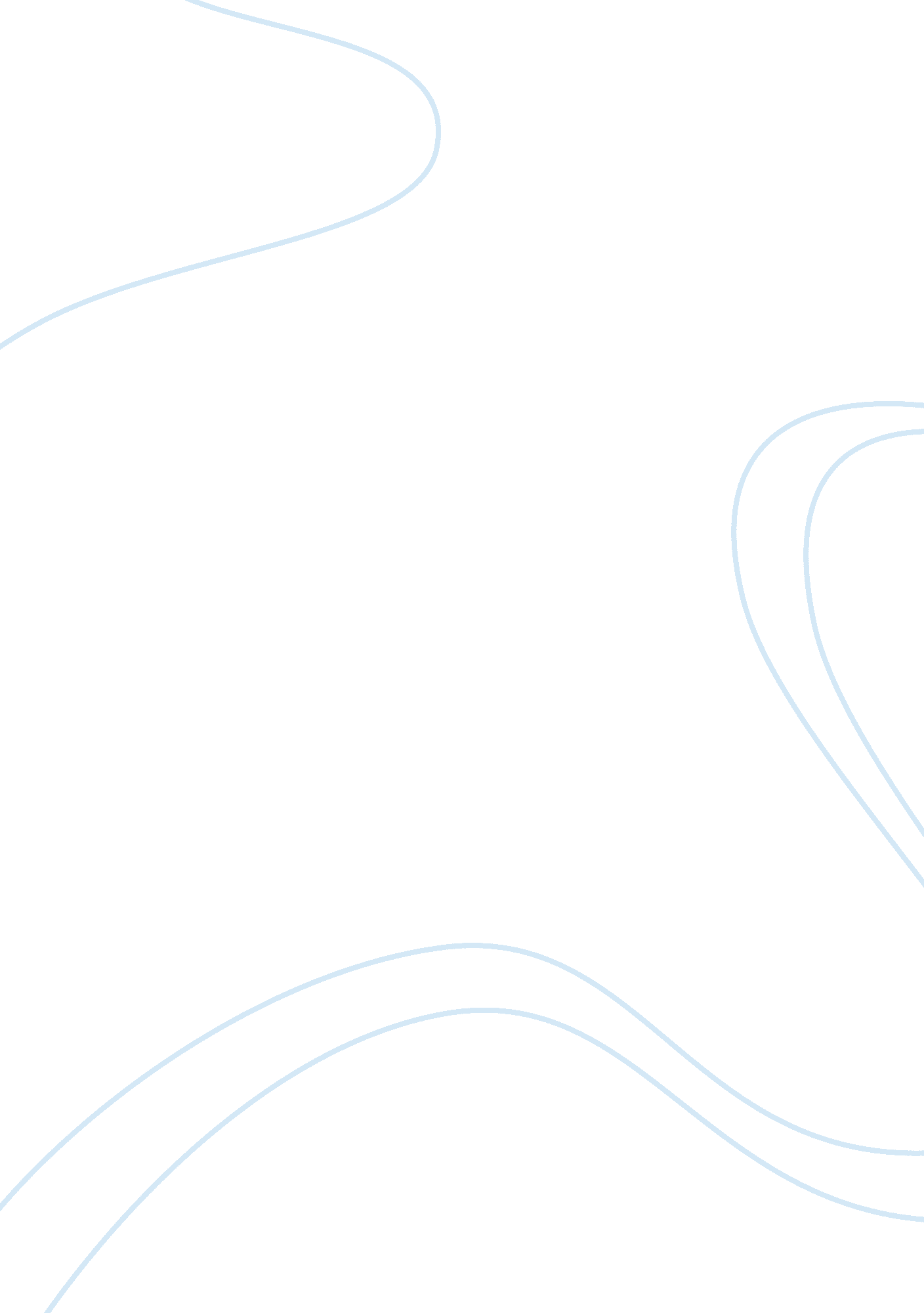 Breaking bad essays exampleLiterature, Drama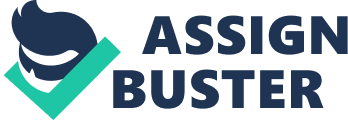 " Breaking Bad" is an American television series that was created by Vince Gilligan. This show is telling us the story about the chemistry teacher. After he found out that he has lung cancer, he began to manufacture methamphetamine in order to secure the future of his family. 
First of all, I would like to specify one point about this series. " Breaking bad" is not just a story and a tragedy of a patient who has cancer. Moreover, this is not just the chronicle that describes the emergence of a dangerous drug baron. Fable is not important. The important thing is what stands behind it. " Breaking Bad" is something multilayered, deep, intelligent, with powerful content and intelligible, easy and elegant. It is perfectly tuned compositionally, as different people with different ideas can enjoy this show. 
A lot of people would think that this is a depressive story about a man who has cancer. And really, what can be filmed about the sick person who has lung cancer? Most likely, something painful and full of fear as cancer is something personal for us. Anyone may have a person who died because of this terrible disease. However, this movie is different, when the main character found out that he has only a short period of time to live, he started making non-relevant to himself criminal actions and disclosed a monstrous abyss that he never knew about. 
And to my mind, maybe that’s why “ Breaking Bad” begins as a black comedy, and without losing the characteristics of the initial genre throughout the series it gets more and more drama features. Moreover, when it rises to its climactic moments the show attains the level of high tragedy. Anthony Hopkins, by the way, in his letter to the producers of the show very correctly, in terms of drama and intensity of passions, compared “ Breaking Bad” with the plays of William Shakespeare and also Greek tragedies. The way this show is made, including screenwriters, directors, producers, actors, cameramen and others, can be described only in one word. And this word is perfection. Each and every scene is not only psychologically true and justified, but also designed and calibrated to the smallest details. At the first sight the audience can miss those details, but when you go back to certain scenes, it is impossible not to see how well they are built. 
Everything about this show is great. The plot, different ideas, and the most important part – the characters, everything caused a lot of different conflicting emotions. People, who were watching “ Breaking Bad” were not only empathized with the main characters, but also they were involved in the action. And all of it, of course, is a gigantic work and a great teamwork of the very talented staff involved in the creation of this picture. 
As for me, personally, “ Breaking Bad” is primarily the story of a man who is a genius. His name is Walt White. A lot of people would think that he a monster, but he is definitely not. There are two different people inside him. The first one is very unconfident and does not really know what to do, while the second person is a criminal. This criminal is very smart and intelligent. Those two persons that are inside Walt fight with each other all the time. That is why the attitude towards the main character changes all the time, especially during the last three episodes. However, we cannot but agree that only the criminal is actually a truly living person. 
With every season the show became more and more complicated. The viewers can see the psychological line going through the show. Every episode kept us on the spot. What is right and what is wrong, what should be done. Moreover, this love story that is present in the show. Love here is patient and kind. First of all love and hate have are standing very close to each other. This love is about Walt ad Jesse. Second of all love as a habit. This can be seen in Walt and Skyler relations. The next one is love as friendship. This loves tells us about Walt and Hank. And the last but not least love as kinship. This is shown in Walt and Walt Jr.’s relationships. Among all of these loves there is not a lot of true love. However, the every single appearance of this true love is very significant. 
In addition, I would like to mention the philosophical line in the show. Who can talk more about the life than a person who has cancer? He knows what life is, and also he knows the value of life. If a person has a certain amount of time to live, he will go through all his life, though his accomplishments and what he didn’t accomplish yet. Furthermore, it is a social drama about who lived all his life by the rules and ends up having nothing, and the only way for him to fulfill himself is only by violating the law. 
In addition I would like to mention that there is not a lot of music in the show. Usually music helps us better understand the mood of the scene. Music tells us a lot about the different situations that might happen. However here, music is not on the first position. All the attention is focused on the picture, on the show, on the character, feelings and emotions. 
The series would not have been so successful without the strongest mix of actors. “ Breaking Bad” is one of the best TV series of all times. Vince Gilligan, Bryan Cranston, Aaron Paul and the whole team did an extremely good job creating this picture. In conclusion, I would like to say that this brilliant show shows us the various problems associated with the crime. There is a thriller, drama, action and a certain amount of humor in it. I might repeat myself, but I can’t express enough how wonderful this show is. I can say with no doubts that all the season of “ Breaking Bad” is a great masterpiece. 
The series “ Breaking Bad” was firstly released in 2008 and since then has repeatedly been nominated for “ Emmy”. Moreover, it received several awards in one year. The show has earned critical acclaim and was nominated as one of the best series in the history of television by the master of thrillers. Stephen King. 